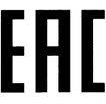 Name of Goods/Наименование товараNet weight/Вес нетто:  Date of manufacture/ Дата производства:Storage conditions/Условия хранения:Shelf life /Срок годности:Manufacturer/ Производитель: Address of the manufacturer/ Адрес производителя:  Importer/ Импортер